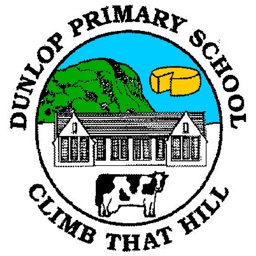 Attendees: Ruaridh (P4), Isla (P4), Kara (P5), Elif (P6), Olivia (P6), Manus (P60, Gracie (P6), Jamie Y (P7), Jamie M (P7), Isla (P7)Agenda ItemDiscussionActionPrevious MinutesPrevious minutes discussed and agreed.Mrs Trousdale will continue to look for Pupil Council badge and order School Council if unsuccessful.Mrs Kelly to speak to Miss White re: iPad for each class.Pupil Council BoxesP4 suggestions:If your birthday – celebrated at assembly/lunchtime.Class PetMonkey bars in the playgroundLunchtime napkinsBooks in the quiet area or a reading club at lunchtime.P5 suggestions:Donut station at lunchtimeCalm down/quiet area at lunchtimeMr Cowie to make a board for reminder of garden as quiet space.Playground toys – soft balls and returning to class boxesP6 & P7 did not have any suggestions.Mrs Kelly will share the birthday idea with Mrs Nouillan for lunchtimes and assembly.Class pet will be looked into.No monkey bars due to H&SMrs Kelly will ask staff for volunteers for quiet club.Donut station not health promoting but Mrs Kelly will ask if occasionally that can be the lunchtime treat instead of cake.Mrs Kelly will ask Mr Cowie to make a board.Playground toys will only be purchased if responsibly used due to several injuries lately caused by misuse of toys.All Pupil Council members to remind their class about the suggestion box.School ValuesPupils agree their top 12 values from the previous session’s activity. Jamie M and Manus created a Parent Questionnaire and Pupil Questionnaire to be issued to gather feedback.Questionnaires to be completed on 21/11/22 at lunchtime and issued to parents and pupils for feedback.AOCB – no additional business.AOCB – no additional business.AOCB – no additional business.